Name 	  Date 	  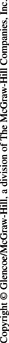 Electromagnetic WavesEnd-of-Chapter PracticeDirections: Work independently to write an essay comparing and contrasting two electromagnetic waves.Use the chart to identify the electromagnetic waves that you would like to compare and
contrast. Then list the properties and uses of each type of electromagnetic wave.In your chart, circle the similarities shared by the two types of wave. Then underline the
differences between the two electromagnetic waves.Use your chart to write your essay on a separate sheet of paper. Your essay should include
an introduction, the characteristics and uses of the first electromagnetic wave, the
characteristics and uses of the second electromagnetic wave, the similarities shared by the
electromagnetic waves, the differences between the electromagnetic waves, and a
conclusion.Reread your essay. Make sure you addressed each part of the writing prompt, expressed your
ideas clearly and precisely, and used correct spelling and grammar.Type of Electromagnetic
WaveProperties and Uses